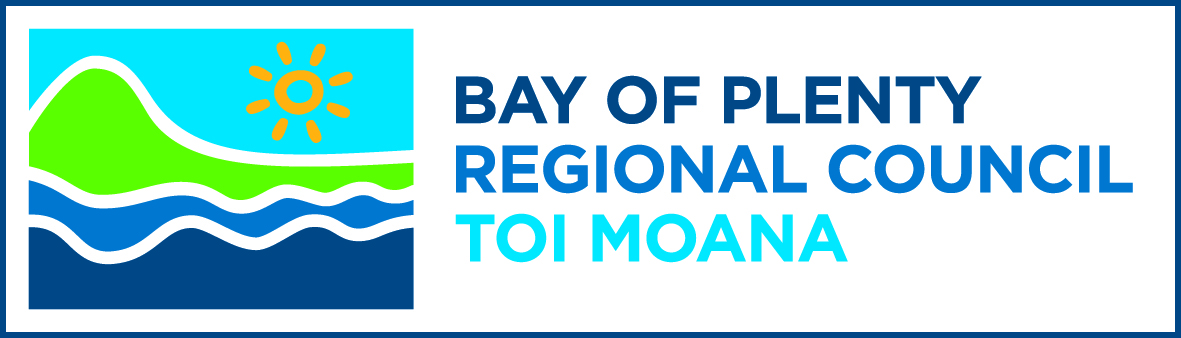 Aquatic Event Application FormUse this form if your event in the Bay of Plenty Region requires uplifting of one or more of the current Bay of Plenty Regional Navigation Safety Bylaw (the ‘Bylaw’) or requires a partial or full lake closure. The Bylaw can be downloaded from our website here or obtained from our offices.For an aquatic event that does NOT require any bylaw uplifting or partial/full lake closure, please complete the Lake and Harbour Usage Form available here.IMPORTANTPlease ensure that you have supplied all of the required information BEFORE submitting your application (refer to the Pre-submit Checklist below).Applications must be submitted no later than four weeks prior to the event date, or the application may be refused. Please contact us for assistance if you have any questions.A map of the area to be used must be attached and marked with the following information:The area required for the closure or uplifting.The course setup/placement/dimensions.Location of any support vessel/s, first aid, entry and exit points etc.Any structures (e.g. ramps) required to be closed off.If the event is taking place on a Rotorua Lake, you can download the applicable lake map from the following website: www.rotorualakes.co.nz/bookingDo you require any navigation aids or moorings to be removed by the Maritime Team to enable your course setup?Please provide details (if yes)………………………………………………………………………………………………………….………………………………………………………………………………………………………….………………………………………………………………………………………………………….NOTE:Under the Current Bay of Plenty Regional Navigation Safety Bylaw, no person(s) other than the Maritime Team may remove, utilise or interfere with any navigation aids or moorings.  If this is a requirement for your Aquatic Event a cost will apply.  Safe Operating Plan (SOP)Please attach a copy of the Activity/Events Safe Operating Plan.  To enable us to assess your application, this should include detail such as, but not restricted to: Number and type of vessels and people involved. Qualification and/or experience of safety vessel operator(s) event organiser and events safety officer.Numbers and types of patrol/marshal/safety vessels and how they will be used to manage risk including preventing unauthorised vessels from entering any reserved areas.Emergency procedures. Operating procedures, e.g. briefing, start process, during the race, finishing and debriefing. Operational limits: e.g. wind, tide, rain, swells etc. First Aid equipment and number of First Aid trained personnel on site. Communication process (VHF, mobile phones, PA, etc.). A list of all safety equipment on site and carried on board vessels.Compliance with Maritime rules.Analysis of all risks involved in the event and what measures will be used to eliminate, isolate or minimise those hazards, including aquatic weeds/biosecurity prevention procedures. Map of event course(s) and required reserved areas.A communications plan between event organisers and Council.Schedule of safety briefings and key messages.Justification for any reserved areas and bylaw uplifting requested.A copy of the insurance policy held for the event.Affiliations to any national bodies.List details of any significant safety incidents from previous events:That have been run either by the event organiser, or the event safety officer.Within New Zealand in the last five years..................................................................................................................................................................................................................................................................................................................................................................................................................................................................................................................................................................................................................................................................................................................................................................................................................List any users of the area (in the table below), commercial and recreational, that could be affected or effect the event, i.e. for Lake Rotorua; Lakefront Operators. These will need to be contacted by the event organiser.Bay of Plenty Regional Council advises that a safety plan that only covers the above list is unlikely going to manage your risks under other statutes (such as the Health and Safety in Employment Act). We strongly advise you obtain experienced assistance if you have never completed a safety plan before.Your application will be evaluated in terms of the safety measures employed for this activity. Audits may be carried out and any non-compliance may result in any future events being declined.Public notification Your event will need to be publicly notified as outlined in clause 3.9.4 of the bylaws. The purpose of this notification is to let other water users know that you have been granted an exemption from the provisions of the bylaws and/or temporarily reserved an area of water under the bylaws to host your aquatic event. You will be invoiced for this public notification.Pre-submit checklistHave you:	Completed all sections of the application form?	Enclosed a detailed nautical chart or map of the area in which the event/activity is to take place?	Enclosed a Safe Operating Plan (SOP) which identifies and manages all risks associated with the event?	Enclosed a copy of the Public Liability Insurance Policy detailing the insurer, insurance cover amount, relevant exclusions and policy expiry date?	Enclosed a copy of the Application for a Test Certificate for an Outdoor Pyrotechnic Display Work – (if applicable)?	Enclosed a written authorisation from the occupier/trustee of the foreshore land intended to be used in connection with the proposed event/activity – (if applicable)?DeclarationI, .................................................................................................., declare that as applicant, or on behalf of the corporate body applicant, that:I am authorised to act as the applicant for the purpose of the aquatic event and all the information supplied is true and correct. I understand that if any detail is found to be incorrect, the aquatic event may be cancelled without notice.As the applicant for the aquatic event, I will implement strategies to alleviate all risks associated with the aquatic event and that Bay of Plenty Regional Council is indemnified and released from all liability in this regard.I agree the aquatic event will be run in accordance with all conditions imposed by the
Bay of Plenty Regional Council.I agree I will pay, on invoice, all costs incurred for the Public Notifications requirements of this application. I have been made aware through discussions with the Council, the approximate cost of notification.I acknowledge that, if in the opinion of the Harbour Master (or representative), the event is not managed safely, the Harbour Master (or representative) may cancel the event at any stage, and the Council will not have any liability for any losses incurred by the event organiser or competitors/participants as a result of any cancellation.The information I have supplied may be available to any person who enquires in accordance with the Local Government Official Information and Meetings Act 1987 and the Privacy Act 1993.Post or email your completed application form to:Maritime Team, Bay of Plenty Regional Council, PO Box 364, Whakatāne 3158Email: maritime@boprc.govt.nzIf further information is required, contact the Maritime Team on 0800 5knots (0800 556 687).Details of applicantDetails of applicantDetails of applicantDetails of applicantDetails of applicantDetails of applicantDetails of applicantContact personContact personContact personPositionPositionPositionOrganisation/Club NameOrganisation/Club NameOrganisation/Club NamePhysical addressPhysical addressPhysical addressPhysical addressPostal address (if different from physical address)Postal address (if different from physical address)Postal address (if different from physical address)SuburbSuburbSuburbTown/CityTown/CityTown/CityPostcodePostcodePostcodeContact telephone numbersContact telephone numbersDaytimeDaytimeDaytimeCell phoneCell phoneEmailEmailContact person on the event day if different from aboveContact person on the event day if different from aboveName and Phone NumberName and Phone NumberName and Phone NumberName and Phone NumberName and Phone NumberDetails of eventDetails of eventDetails of eventDetails of eventDetails of eventDetails of eventDetails of eventEvent nameType of eventEvent venue:
Lake/Lake Location
or Coastal LocationNo. of participants involvedNo. of vessels involvedDate of eventTime of event (on water)Start timeFinish timeFinish timeSet up datesFromToToSet up timesFromToToPack down datesFromToToPack down timesFromToToIf applicable, does this lake closure period allow your course setup to remain in place overnight without interference from other lake users? (please select)Users of the areaUsers of the areaDetails of any safety incidents in New Zealand (last five years)Details of any safety incidents in New Zealand (last five years)Details of lessons learnt and measures used to reduce similar incidents occurringDetails of lessons learnt and measures used to reduce similar incidents occurring